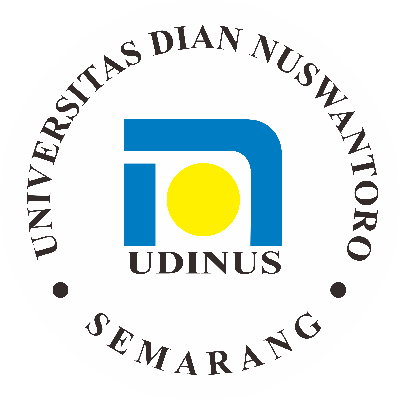 PROPOSAL PROGRAM KREATIVITAS MAHASISWA<<JUDUL PROGRAM – maks 12 kata>>BIDANG KEGIATAN:PKM KEWIRAUSAHAANDiusulkan oleh: UNIVERSITAS DIAN NUSWANTOROSEMARANG2020PENGESAHAN PKM-KEWIRAUSAHAANJudul Kegiatan	: Bidang Kegiatan	: PKM-KKetua Pelaksana KegiatanNama Lengkap	: NIM	: Jurusan	: Universitas/Institut/Politeknik: Universitas Dian NuswatoroAlamat Rumah dan No. HP 	: Alamat email	: Anggota Pelaksana Kegiatan	: <<x>> orangDosen PendampingNama Lengkap dan Gelar	: NIDN	: Alamat Rumah dan No. HP 	: Biaya Kegiatan TotalKemristekdikti	: Rp Sumber lain (sebutkan . . . ) 	: RpJangka Waktu Pelaksanaan	: <<x>> bulan     	Semarang,  November 2020	 MenyetujuiKetua Program Studi,				Ketua Pelaksana Kegiatan,Ttd						 Ttd    	(	      )						(	 )NPP.						   NIM. Wakil Rektor Bidang Kemahasiswaan,		    Dosen Pendamping, Ttd & stempel					Ttd(Dr. Kusni Ingsih, MM)				( 	  )NPP 0686.11.1992.029			   NIK. DAFTAR ISIPENGESAHAN PKM-KEWIRAUSAHAAN	iiDAFTAR ISI	iiiDAFTAR LAMPIRAN	iiiBAB 1 PENDAHULUAN	11.1	Latar Belakang	11.2	Perumusan Masalah	11.3	Tujuan	11.4	Luaran	11.5	Manfaat	1BAB 2 GAMBARAN UMUM RENCANA USAHA	2BAB 3 METODE PELAKSANAN	3BAB 4 BIAYA DAN JADWAL KEGIATAN	44.1	Anggaran Biaya	44.2	Jadwal Kegiatan	4{Pendahuluan – daftar pustaka maksimal 10 halaman}DAFTAR LAMPIRANLampiran 1	Biodata Ketua, Anggota dan Dosen Pembimbing	5Lampiran 2	Justifikasi Anggaran Kegiatan	8Lampiran 3	Susunan Organisasi Tim Kegiatan dan Pembagian Tugas	9Lampiran 4	Surat Pernyataan Ketua Pelaksana	10
PENDAHULUANProgram Kreativitas Mahasiswa Kewirausahaan (PKM-K) merupakan program pengembangan pemahaman dan keterampilan mahasiswa menjadi wirausaha. PKM-K tidak semata-mata berorientasi pada laba (profit), akan tetapi lebih mengutamakan jenis komoditas usaha yang menunjukkan kepakaran tim. Komoditas usaha yang dihasilkan mahasiswa dapat berupa barang atau jasa yang selanjutnya merupakan salah satu modal dasar mahasiswa dalam berwirausaha dan memasuki pasar. Komoditas tim PKM-K hendaknya tidak menjadi kompetitor produk sejenis yang merupakan penghasilanmasyarakat. Pelaku utama berwirausaha dalam hal ini adalah mahasiswa, bukan masyarakat, ataupun mitra lainnya.Uraikan latar belakang, atau alasan yang mendasari disusunnya proposal PKM-K, apakah berdasar atas hasil riset pasar? Atau inisiatif sendiri untuk membuka pangsa pasar? Ungkapkan pula jenis dan spesifikasi teknis komoditas yang akan menjadi modal berwirausahaLatar Belakang Uraikan latar belakang dan alasan yang mendasari kegiatan yang diusulkan. Perumusan MasalahTunjukkan masalah yang jadi prioritas dalam kegiatan yang akan dilaksanakan berdasarkan latar belakang.TujuanUraikan tujuan kegiatan ini.LuaranLuaran kegiatan PKM-K yaitu Laporan Kemajuan, Laporan Akhir, Artikel Ilmiah (Nama Pembimbing bisa dituliskan sebagai Penulis anggota) dan Produk Usaha (barang atau jasa komersial). Bagi Tim yang sudah mempublikasikan artikelnya maka tidak diwajibkan menulis artikel lagi, cukup mengirimkan atau mengunggah artikel tersebut.Manfaat
GAMBARAN UMUM RENCANA USAHAPada bab ini, uraikan kondisi umum lingkungan yang menunjukkan potensi sumberdaya dan peluang pasar termasuk analisis ekonomi usaha yang direncanakan. Sajikan secara singkat untuk menunjukkan kelayakan usaha (cash flow minimal untuk 1 tahun kedepan yang dapat menunjukkan keberlanjutan usaha).
METODE PELAKSANAN Metode pelaksanaan menyajikan uraian tentang teknik/cara membuat komoditas usaha, mengemas dan memasarkannya sekaligus tahapan pekerjaan dalam pencapaian tujuan program.
BIAYA DAN JADWAL KEGIATANAnggaran Biaya.Jadwal KegiatanJadwal kegiatan antara 3 (tiga) sampai 5 (lima) bulan dan disusun dalam bentuk bar chart untuk rencana kegiatan yang diajukan dan sesuai dengan format berikut:Biodata Ketua, Anggota dan Dosen PembimbingBiodata Ketua PelaksanaIdentitas DiriKegiatan Kemahasiswaan Yang Sedang / Pernah DiikutiPenghargaan Yang Pernah DiterimaSemua data yang saya isikan dan tercantum dalam biodata ini adalah benar dan dapat dipertanggungjawabkan secara hukum. Apabila di kemudian hari ternyata dijumpai ketidaksesuaian dengan kenyataan, saya sanggup menerima sanksi. Demikian biodata ini saya buat dengan sebenarnya untuk memenuhi salah satu persyaratan dalam pengajuan PKM - Kewirausahaan.Semarang,  XX Desember 2020Ketua,		(Nama Lengkap)	Biodata Anggota PelaksanaIdentitas DiriKegiatan Kemahasiswaan Yang Sedang / Pernah DiikutiPenghargaan Yang Pernah DiterimaSemua data yang saya isikan dan tercantum dalam biodata ini adalah benar dan dapat dipertanggungjawabkan secara hukum. Apabila di kemudian hari ternyata dijumpai ketidaksesuaian dengan kenyataan, saya sanggup menerima sanksi. Demikian biodata ini saya buat dengan sebenarnya untuk memenuhi salah satu persyaratan dalam pengajuan PKM - Kewirausahaan.Semarang,  XX Desember 2020Anggota Tim,		(Nama Lengkap)	Biodata Dosen PembimbingIdentitas DiriRiwayat PendidikanRekam Jejak Tri Dharma PTC.1. Pendidikan / PengajaranC.2. Penelitian C.3. Pengebdian kepada MasyarakatSemua data yang saya isikan dan tercantum dalam biodata ini adalah benar dan dapat dipertanggungjawabkan secara hukum. Apabila di kemudian hari ternyata dijumpai ketidaksesuaian dengan kenyataan, saya sanggup menerima sanksi. Demikian biodata ini saya buat dengan sebenarnya untuk memenuhi salah satu persyaratan dalam pengajuan PKM - Kewirausahaan.Semarang,  XX Desember 2020Dosen Pendamping,		(Nama Lengkap)	Justifikasi Anggaran KegiatanPeralatan PenunjangItem biaya yang tidak diperkenankan diusulkan dalam RAB PKM-K adalah:Fee atau Honorarium untuk Tim, Dosen Pendamping atau Pihak ke 3/mitraKonsumsi untuk Tim, Dosen Pendamping atau Pihak ke 3/kelompok mitraPembelian atau penyewaan Komputer PC, Labtop, Printer, Ponsel, Kamera, Handycam, sewa laboratorium, peralatan laboratorium lainnya (jika sifatnya wajib agar besarannya tidak melebihi Rp 1.500.000,-) termasuk peralatan gelas,Penyusunan, penggandaan dan penjilidan Laporan Kemajuan, Laporan Akhir (kecuali PTS, atau PTN yang mewajibkan hardcopy)Kertas lebih dari 2 rim, ATK sesuai kebutuhan (eceran)Perjalanan seminar Luar KotaSusunan Organisasi Tim Kegiatan dan Pembagian TugasSurat Pernyataan Ketua PelaksanaSURAT PERNYATAAN KETUA PELAKSANAYang bertanda tangan di bawah ini :Nama		: NIM		: Program Studi		: Fakultas		: Dengan ini menyatakan bahwa proposal PKM Kewirausahaan saya dengan judul : yang diusulkan untuk tahun anggaran 2020 adalah asli karya kami dan belum pernah dibiayai oleh lembaga atau sumber dana lain.Bilamana di kemudian hari ditemukan ketidaksesuaian dengan pernyataan ini, maka saya bersedia dituntut dan diproses sesuai dengan ketentuan yang berlaku dan mengembalikan seluruh biaya yang sudah diterima ke kas negara.Demikian pernyataan ini dibuat dengan sesungguhnya dan dengan sebenar-benarnya.Semarang, XX Desember 2020	<<Nama Lengkap Ketua >><<NIM>>Angkatan <<TAHUN>><<Nama Lengkap Anggota 1>><<NIM>>Angkatan <<TAHUN>><<Nama Lengkap Anggota 2>><<NIM>>Angkatan <<TAHUN>>NoJenis PengeluaranBiaya (Rp)1Perlengkapan yang diperlukan2Bahan habis pakai3Perjalanan4Lain-lain: administrasi, publikasi, laporan, lainnya sebutkan JumlahJumlahNoJenis KegiatanBulanBulanBulanNoJenis Kegiatan12n1Kegiatan 12Kegiatan 2NKegiatan n1.Nama Lengkap2.Jenis KelaminL/P3.Program Studi4.NIM5.Tempat dan Tanggal Lahir6.Alamat E-mail7.Nomor Telepon / HPNoJenis Kegiatan Status dalam KegiatanWaktu dan Tempat12nNoJenis Penghargaan Pihak Pemberi PenghargaanTahun12n1.Nama Lengkap2.Jenis Kelamin3.Program Studi4.NIM5.Tempat dan Tanggal Lahir6.E-mail7.Nomor Telepon / HPNoJenis Kegiatan Status dalam KegiatanWaktu dan Tempat12nNoJenis Penghargaan Pihak Pemberi PenghargaanTahun12n1.Nama Lengkap2.Jenis KelaminL/P3.Program Studi4.NIM5.Tempat dan Tanggal Lahir6.E-mail7.Nomor Telepon / HPSarjanaS2/MagisterS3/DoktorNama InstitusiJurusan/ProdiTahun Masuk-LulusNoNama Mata Kuliah Wajib/PilihanSKS12NNoJudul Panelitian Penyandang DanaTahun12NNoJudul Pengabdian kepada MasyarakatPenyandang DanaTahun12N1. Jenis Perlengkapan1. Jenis PerlengkapanVolumeHarga Satuan (Rp)Jumlah (Rp)1Perlengkapan 12Perlengkapan 2nPerlengkapan 3SUB TOTAL (Rp)SUB TOTAL (Rp)SUB TOTAL (Rp)SUB TOTAL (Rp)2. Bahan Habis2. Bahan HabisVolumeHarga Satuan (Rp)Jumlah (Rp)1Material 12Material 2nMaterial 3SUB TOTAL (Rp)SUB TOTAL (Rp)SUB TOTAL (Rp)SUB TOTAL (Rp)3. Perjalanan 3. Perjalanan VolumeHarga Satuan (Rp)Jumlah (Rp)1Perjalanan ke tempat / kota – n2Keperluan beli bahanSUB TOTAL (Rp)SUB TOTAL (Rp)SUB TOTAL (Rp)SUB TOTAL (Rp)4. Lain-lain4. Lain-lainKuantitasHarga Satuan (Rp)Jumlah (Rp)1Sewa Domain2Biaya JasanLainnyaSUB TOTAL (Rp)SUB TOTAL (Rp)SUB TOTAL (Rp)SUB TOTAL (Rp)Total 1+2+3+4 (Rp)Total 1+2+3+4 (Rp)Total 1+2+3+4 (Rp)Total 1+2+3+4 (Rp)(Terbilang)(Terbilang)(Terbilang)(Terbilang)(Terbilang)No.Nama / NIMProgram StudiBidang IlmuAlokasi Waktu(jam/minggu)Uraian Tugas1.2.3.4.Mengetahui,Wakil Rektor Bidang KemahasiswaanYang Menyatakan,MateraiDr. Kusni Ingsih, MMNPP 0686.11.1992.029Nama Lengkap KetuaNIM